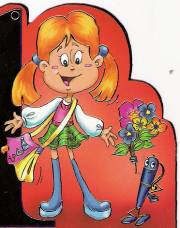 М. П. МихайловаПЛАНЕТА ПОД НАЗВАНИЕМ ДЕТСТВО!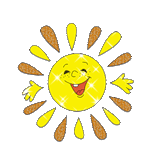 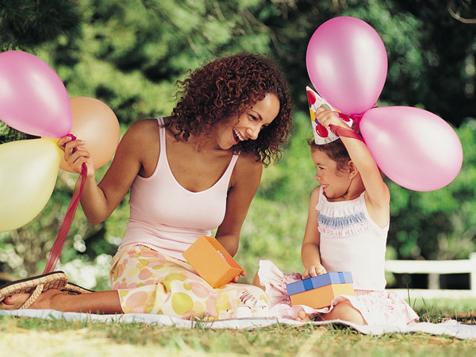 Тяжинский 2012   Управление образования Администрации Тяжинского муниципального районаМуниципальное бюджетное образовательное учреждение дополнительного образования детей«Центр дополнительного образования» 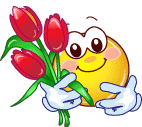 «Планета под названием Детство!»сборник сценариевМ. П. МихайловаТяжинский 2012Составитель М. П. Михайлова, педагог – организатор муниципального бюджетного образовательного учреждения дополнительного образования детей «Центр дополнительного образования» Консультант Н. Н. Кузьмичева, методист муниципального бюджетного образовательного учреждения дополнительного образования детей «Центр дополнительного образования» В предлагаемом сборнике представлены материалы по проведению праздника День защиты детей, приведены различные формы его организации. В него включены сценарии театрализованных программ, концертов, фестивалей, открытие и закрытие праздника, которые помогут не только организовать свободное время детей, но и создать праздничное настроение. Сборник адресован, педагогам – организаторам досуга детей, педагогам дополнительного образования,  а так же родителям. СодержаниеПояснительная записка…………………………………………………………...4«Здравствуй лето» театрализованное представление…………………………..6«Планета Детства» праздничный концерт………………………………………8«Мой адрес детства – Россия» праздничная программа………………………10«Солнечный концерт»…………………………………………………………...14«Город Детства» открытие праздника………………………………………….22«Город Детства» закрытие праздника………………………………………….25«Детские фантазии» театрализованный концерт ……………………………..26«Радуга планеты Детства» фестиваль детского творчества…………………..34«Путешествие в страну Детство» театрализованная программа …………….44«Созвездие Детства» театрализованная программа…………………………...51Список литературы ……………………………………………………………..60Пояснительная запискаЛето! Какое это прекрасное слово – мягкое, ласковое. А если зажмурить глаза и произнести его по слогам: «Ле-то», — то перед глазами возникает яркое солнце, жёлтый песок, голубая даль моря, сочная зелень и ощущение свободы и счастья. Если взрослому человеку это магическое слово так ласкает слух, то для ребёнка – что может быть желаннее и радостнее лета?!   1 июня в нашей стране  традиционно отмечается Международный день защиты детей. Сам праздник был учрежден еще в 1949 году по инициативе Международной демократической федерации женщин. Он отмечается ежегодно в большинстве  стран мира и остается самым любимым праздником для детей. Название праздника обусловлено его значением – защита жизни, здоровья и прав детей, одним словом – защита детства. Начиная с этого дня, в детских лагерях открывается сезон отдыха, школьники радуются в этот день не только празднику, но и началу, самых длинных и долгожданных, летних каникул. Несмотря на то, что 1 июня не является официальным выходным днём, в парках и скверах многих городов, поселков в этот день организуются праздничные мероприятия для детей. Большинство родителей, бабушек и дедушек в День Защиты Детей находят время для прогулки со своими ребятишками и стараются не отказывать им в удовольствиях. В этот день  повсюду можно увидеть детские лица с улыбкой «до ушей» и воздушными шарами в руках.  Этот праздник не зря носит название День Защиты Детей.   Нам, взрослым, эта дата напоминает о том, что дети нуждаются в нашей заботе и внимании, что мы в ответе за судьбу каждого ребенка. Забота о детях – это забота о нашем будущем, о будущем России. Мы должны сделать всё необходимое для того, чтобы дать маленьким гражданам страны достойное образование и воспитание, обеспечить условия для их всестороннего развития.  В сборник включены сценарии массовых театрализованных программ, концертов посвященных празднику Детства, которые помогут не только организовать свободное время детей, но и развить далее навыки общения, находчивость, интеллект и фантазию.Сборник адресован педагогам – организаторам досуга детей, педагогам дополнительного образования.« Здравствуй, лето» театрализованное представление ко Дню защиты детейЗвучит русская народная музыка. На площадке появляются скоморохиСко-х №1:   Здравствуйте, люди добрые! Гости званые и желанные! Собрали мы вас со всего света На сказку забавную эту!Ско-х №2:   Слушайте, детки! За широкими морями, За дремучими лесами Не на небе, на земле, В сказочной той стороне Жили взрослые людишкиСко-х №1:  О детях не забывали И в своей сторонке праздник Им большой, большой играли.Ско-х №2:  Много лет прошло с тех пор. Год за годом пролетели… Веселье продолжается,Вместе: А сказка начинается!выходит царь, садится, скоморохи подходят к царюЦарь: Подданные царства моего! Я в глубокой печали!Ско-х №1: Что же с вами, наш батюшка, приключилось?Ско-х №2: Чем же вы опечалены?Царь:  Да дочь моя любимая, свет очей моих, Забавушка почитай вторую неделю не пьёт, не ест, с девками хороводов не водит, а всё потому …слышится рёв, выходит ЗабавушкаЦарь: Ну-ну, Забавушка, не плачь.Ну хочешь мороженого?Забава:  Не хочу! (плачет)Царь: Ну хочешь пирожного?Забава: Не хочу!  (плачет)Царь: Ну скажи, что тебе хочется?Забава:  Не хочу я говорить! Не хочу я кушать!                Целый день я буду ныть. Никого не слушать! А-а-а …Царь: Ну, подожди, не реви. У меня уже корона от твоего рёва на бок съехала.Забава: Буду реветь! Почему я всё кричу?               Вам какое дело! Ничего я не хочу,               Всё мне надоело! У-у-у… Хочу каникулы, хочу солнце,               Хочу лето красное, хочу, хочу…топает ногами, ревётЦарь: Эй, свита! Что делать-то будем? подходит свита, Забава ревётЦарь: Ладно, причитать-то (Забаве) Давайте лучше думать, как лето позвать.Ско-х №1:  А, может, мы у детишек помощи попросим? Глянь, сколько их!Ско-х №2:  Эй, ребятушки, поможете нам? (Да) Вот и ладно! Тогда возьмитесь все крепко за руки. Взялись? А теперь дружно повторяйте за мной волшебные слова: Мы встречаем праздник лета! Праздник солнца, праздник света! К нам сюда слетайтесь, птицы! Будем петь и веселиться! А теперь все вместе: раз-два-три! Лето, приходи!Ско-х №1:  Ой, смотрите, что за диво?!Ско-х №2:  Лето красное идёт!Вместе:       Наступил его черёд!фонограмма усиливается; на сцену в сопровождении детского коллектива выходит Лето; исполняется хореографическая композицияЛето:  Я спешило к вам на крыльях           Белоснежных облаков           По дороге не забыло           Разбросать везде цветов.          Для веселья озорного          Прихватило я с собой          Лучик солнца золотого!Продолжают праздник детские концерты, игровые программы, соревнования на разных площадках поселка «Планета детства»праздничный концертЗвучит попурри на школьную тему, в конце номера дети отходят на задний план, выходит ведущийВедущий:  На свете живут разноцветные дети                    Живут на одной разноцветной планете                    И эта планета на все времена                     У всех разноцветных всего лишь одна.                    Кружится планета, большая планета                    Ладонями солнца она обогрета                    Но греют планету намного сильней                    Улыбки и смех разноцветных детей.                     Ведь, правда, друзья, хорошо на планете?                    Когда на планете хозяева дети! Добрый день, дорогие друзья! Вас приветствуют  воспитанники центра дополнительного образования п. Тяжинский. И открывает праздничный концерт под названием «Планета детства» Афанасьева Алёна, солистка вокальной студии «Арго», с песней «Первое свидание».    Вед:  Танец «Элегия» вам представляют: Павкин Богдан и  Павленко Кристина,  участники танцевального коллектива «Созвездие». Вед:  Концерт наш продолжается, нам некогда грустить          К новым приключениям нужно всем спешить          Много интересного ждёт нас впереди          Зазвучала музыка и мы уже в пути.Песенку «Сюрприз» вам дарит Свентицкая Ульяна, солистка вокальной студии «Арго»Вед:  На сцене победители областного конкурса «Юные звёзды  Кузбасса», кукольный театр «Арлекин».Вед:  «Снег идёт» – так называется танец, в исполнении старшей  группы танцевального коллектива «Созвездие». Вед: В исполнении Корнелюк Артёма прозвучит песенка «Емеля».Вед:  Им на месте не сидится,          любят все повеселиться         Танцевать  и петь не лень         Танцевали б целый день!          Встречайте   «Молодёжные ритмы», старшая группа танцевального  коллектива «Созвездие». Вед: «Леди совершенство» – исполняет Афанасьева Алёна. Вед: Спорт-это сила. Спорт – это да! Танец «Спортивный» встречайте, друзья! На сцене средняя группа танцевального коллектива «Созвездие».Вед: Послушайте песенку, звонкое чудо         Она прилетела, я знаю откуда –          Из дальних краёв вместе с первым лучом.         И в ней говорится о «чуде» цветном!В исполнении Афанасьевой Алёны звучит песня «Радуга».Вед: И вновь на сцене средняя группа танцевального коллектива «Созвездие».  «Это между нами». Встречайте!Вед: Мы приглашаем всех друзей         К игрушкам в гости поскорей         Куклы пляшут и поют,  – представление дают!         Пускай они и куклы, но не бессловесные.         Они артисты, они артисты         Артисты всем известные!         Кукольный театр «Арлекин». Вед:  «Время романтиков», - так называется следующий танец.Вед: Наш концерт продолжает трио: Свентицкая Ульяна, Волчецкая          Ирина, Афанасьева Алёна  «Регги под дождём».Вед: И вновь свои поздравления вам шлёт кукольный театр «Арлекин».Вед: Всем известно, что девицы очень любят нарядиться.         Я сейчас представлю вам этих юных, милых дам!         Танец «Модницы».Вед: На сцене Кукольный театр «Арлекин».Вед: Свою шуточную песенку «Мистер жук» вам спешит подарить Корнелюк Артём.Вед: Весенним солнцем день расцвечен         Озвучен песнями скворца!         И радостно весне навстречу          Распахивают для вас сердца старшая группа танцевального           коллектива «Созвездие».   «Весна»Вед: Россия – наш любимый дом         И в этом наш секрет:         Пускай запомнят все кругом –          России равных нет!         Россия – славная страна         И ею мы гордимся         Пусть будет сильною она –          Мы к этому стремимся!         В исполнении Афанасьевой Алёны звучит песня «Мой мир».Вед: С танцем праздник – честь по чести!         Без него нам жить нельзя         Всех взглянуть на этот танец          Приглашаем вас, друзья! «Летнее настроение». Вед: Закончился праздник         Закончилась встреча         Настал расставания час.         Мы все чуть устали, но нас согревали         Улыбки и блеск ваших глаз!Сегодня частичку своей души вам подарили воспитанники  центра дополнительного образования п. Тяжинский: Танцевальный коллектив «Созвездие», руководитель Ерёменко Ольга Владимировна.  Вокальная студия «Арго», руководитель Номаль Инга Юрьевна.  Кукольный театр «Арлекин», руководитель Семёнова Наталья Анатольевна. До свидания, друзья! До новых встреч! «Мой адрес детства  - Россия»сценарий праздника,  посвященного дню защиты детей Перед началом праздника «Глашатые: оповещают всех о ходе праздникаНа сцене три  микрофона для ведущих. Праздник начинается хореографической зарисовкой «Наши мечты», диктор за кадром под медленную музыку читает легенду:- Давным-давно, когда громадные горы были еще небольшими холмами, а вековые дубы – маленькими росточками, весь мир был белым-белым, как мимолетная снежинка. По белому небу плыли кучерявые облака, а в огромном Белом городе жили люди. Жили счастливо, весело, но - увы! - они не слышали пения летних птиц, не любовались прекрасными летними закатами, не бегали прохладным туманным утром по летней росе потому, что круглый год в этом городе была зима.  Но однажды в холодном Белом городе все жители услышали детский смех. Он был таким пронзительным, таким искренним и чистым, таким теплым, что вековые сугробы не выдержали и начали таять. И в белый город пришла весна, а затем и яркое, красочное, теплое, солнечное лето.  С тех пор прошло много лет, Белый город стал большой страной, страной детского счастья и улыбок. И по традиции, эта страна каждый год радушно распахивает двери летнему солнцу, летним каникулам, летним мечтам и летнему детскому веселью. Здравствуй, лето!   Выход ведущихВедущий: Здравствуйте!Девочка: Здравствуйте!!Мальчик: Здравствуйте!!!Ведущий: Всем говорим от души… Приветствуют вас на празднике  Девочка:  И взрослые… Мальчик: …и малыши!Звучат фанфары, ведущая уходитМальчик:   Ах, лето, сколько невероятных загадок таит в себе это прекрасное    время года!  Девочка:   Лето – это настоящее чудо!Мальчик:  Лето – это маленькая жизнь, но с большими надеждами и радостями!Девочка:    Лето – это пестрое впечатление детства!Мальчик:  И как здорово наверно провести лето  в каком-нибудь лагере.Девочка:   Егор, а в каком лагере ты хотел бы отдохнуть туристическом, спортивном,  маленьком или большом?Мальчик: Понимаешь Валентина туристический, спортивный, маленький   или большой, мне все равно главное, что бы рядом было  море.Ведущий:  Подождите, подождите, подождите!  Какое море? Сегодня, какой день?Девочка:   Как какой, Международный день защиты детей!Мальчик:   А еще начинаются каникулы. А значит, мы можем сказать «Здравствуй, лето!»  Здравствуй, солнце! Здравствуй, фестиваль!Девочка:   Подожди, какой фестиваль? Лето, солнце, праздник, все правильно, но какой  фестиваль? Мальчик:  Не волнуйся, ты  сейчас все  узнаешьмузыкальный фон выходят все участники  Гала – концертаВедущий: В этом году проходил районный  фестиваль «Адрес детства – Россия» организаторами которого, являются Управление образования Администрации Тяжинского района и «Центр дополнительного образования для детей». Наш фестиваль  проходил в 3 этапа: В соответствии с положением было утверждено 5 номинаций: театр моды, театр, театр танца, музыка, декоративно-прикладное творчество. В каждой номинации были определены победители, которые вошли   в сегодняшний  гало – концерт. И сейчас самый торжественный момент. Слово для поздравления и награждения предоставляетсянаграждение победителейДевочка: А все-таки, каким должен быть самый главный праздник для детей, праздник защиты детей?Мальчик: Для всех ребят праздник – это, во-первых, каникулы!Девочка: Во-вторых, ласковое солнце, свежий воздух  и теплая вода.Ведущий: А давайте спросим у ребят, что для них праздник! Чего бы они хотели на     празднике? Спрашивают у детей, узнают их мнениеВедущий: Все правильно, праздник – это что-то яркое, необычное, праздник – это салют!Реприза «Салют!» дети по команде бросают в воздух заготовленное конфеттиДевочка: Это просто счастье какое-то! Мальчик: Нет, счастье, это когда много-много мороженого!Девочка: Нет, счастье, это друзья, это мама и папа, это хорошее настроение. Мальчик: И сегодня хорошее настроение вам подарят победители районного фестиваля     «Адрес   детства – Россия»Концертная программа:Ведущий: Открывает наш концерт кукольный театр «Арлекин»,                 руководитель Наталья Семенова.Ведущий: «Забавы кота Леопольда»,  народный коллектив «Радость»,                  Руководитель Людмила Утробина.Ведущий:  Для вас поет самая маленькая участница гала-концерта                    Гусева Ева, «Колобок», руководитель Инга Номаль.Ведущий: На сцене танцевальный коллектив «Созвездие» с танцевальнойкомпозицией, руководитель Ольга  Ереминко.Ведущий:  Встречайте ансамбль «Сударушка», руководитель Ольга Стифорова (2 песни)Ведущий:  На сцене театр моды «Кокетки», руководитель Ольга Гепнер.Ведущий: И снова на сцене танцевальный коллектив «Созвездие».Ведущий: Встречайте вокальная группа «Веселые ребята» с песней «Охрана», руководитель Лариса Титова.Ведущий: «Пять февральских роз», исполняет Солпанова Юля .Ведущий: Танцевальная композиция «Скоморохи», танцевальный коллектив «Вдохновение», руководитель Ирина Сивец.Ведущий: На сцене ансамбль «Припевочки»,  руководитель Нина Старейченко (2 песни)Ведущий: Встречайте Вокальную группу «Акцент» с песней «Лимонадный дождик», руководитель Лариса Титова.Ведущий: И снова на сцене танцевальный коллектив «Вдохновение» с композицией «Шкет».Ведущий:  Для вас поет Ольга Барановская «Добрые слова».Ведущий: Встречайте Роман Степанов «Я служу России» .Ведущий: На сцене солистка вокальной группы «Самоцветы»                   Данилкова Дарья с песней «Колыбельная».Ведущий: Для вас поет Станислав Демидов «Березы».Ведущий: «Алые паруса» так называется песня, которую для вас исполнитМельникова Люба.Ведущий: Встречайте солистка вокальной группы «Арго»              Свентитская Ульяна с песней «Сюрприз».Ведущий: На сцене танцевальный коллектив «Эдельвейс» с танцевальной композицией «Катюша», руководитель Надежда Богданова.Ведущий: В исполнении хора вы услышите песню «Мечта»                руководитель Евгения Карнышева. Ведущий: Еще раз с праздником вас, дорогие наши дети!Мальчик:  С праздником вас, дорогие взрослые!Ведущий: Здоровья вам и хорошего настроения!Девочка: А вам понимания и терпения!Ведущий: А вам надежды и любви!Мальчик: А вам тоже, надежды и любви!Ведущий: Будьте свободны, словно птицы! (пускает воздушные шары)Солнечный концерт,посвящённый Дню защиты детейЗвучит песня «Маленькая страна», на сцену выходят шоу куклы с ведущими, выстраиваются по обе стороныМы называем наше детство- маленькая страна.Здесь люди с добрыми глазами,Здесь жизнь любви полна.Здесь могут дети веселиться,Здесь зла и горя нет.Здесь разрешают нам резвитьсяИ всем нам дарят свет.Маленькая  страна (2 раза)Всем мы расскажем, всем подскажем,Где она, где она.Маленькая  страна (2 раза)Здесь, где душе светло и ясно,Здесь, где всегда весна.по окончании песни куклы уходят, ведущие подсолнух Ух и Пчёлка Жу-Жу остаются на сценеУх. Здравствуй, маленький народ! Стучится праздник у ворот!Жу-Жу. Он весёлый добрый малый, и потешный, и удалый!               Очень любит он детей, у него полно затей!               Он не чурается игры в кругу смешливой детворы.Ух. Скорей! Скорей на чудесный праздник! Как? Не знаете вы разве?       Это праздник - мудрец и проказник! От печалей он - лучшее средство.       И зовут его…Вместе:         Праздник детства!Жу-Жу. Слово для поздравления и открытия праздника предоставляется________________________________________________Жу-Жу. Мы хотим, чтобы сегодня солнышко светило!Ух.  Чтобы на всех, на всех детишек солнышка хватило!Жу-Жу.  А теперь, маленький народ, давайте знакомиться!Ух.   Это Пчёлка Жу-Жу, я давненько с ней дружу,          По цветам она летает, мёд душистый собирает!пчёлка раскланиваетсяЖу-Жу. Знакомый мой - весёлый плут, его подсолнухом зовут,               Похож на солнце ясное, яркое, прекрасное.подсолнух  раскланиваетсяУх.  Сейчас ваша очередь представиться. По    моему сигналу каждый из вас кричит: «Я весёлый, озорной, солнышку машу рукой!»Проводиться играЖу-Жу. Нам очень-очень приятно.Ух.  Мы продолжаем знакомство. И позвольте представить вам первых артистов нашего солнечного концерта. На сцене танцевальный коллектив  «Созвездие» с танцем «Хип-хоп».Ух. Я оставил огород, прибежал смешить народ…Жу-жу. А я бросила цветы и веду концерт как ты.Ух.  Что придумал я, Жу-жу! Песню я вам прожужжу!Жу-Жу. Лучше бы не надо, Ух, ты кричишь словно петух!Ух. Ну, тогда я промолчу и девчонок приглашу.Жу-Жу. Голосисты и стройны, мастерицы петь они.Ух.  Для вас поют Соснина Регина и Сёмина Анастасия. Песня «Грибной дождь»Песня «Грибной дождь»Ух.  Лето - самое цветное и многозвучное время года. Жу-Жу, ты много летаешь и много разного видишь. А какого цвета лето?Жу-Жу. Представь, Ух, зелёную лужайку и голубое небо, золотистое солнце и синюю речку. (мечтательно)  А какие цветы в лесу!Ух.  А разноцветные есть?Жу-Жу.  А при чём здесь это?Ух. А потому что у меня есть знакомая фея. Она всё окрасила в цвета радуги. Вашему вниманию предоставляется коллекция моделей «Радуга» творческого объединения «Юная фея», руководитель Дюбикова Ирина Анатольевна.Показ коллекции моделей «Радуга» творческого объединения «Юная фея»Жу-Жу.  Как ты думаешь, Ух, кого любит солнышко?Ух.   Конечно же, рыженьких, конопатеньких, в общем, у кого много – много веснушек. Жу-Жу.  А вот и нет. Солнышко любит всех ребят, ведь оно дарит тёплые деньки, веселые краски лета. Так пусть же летнее солнце увидит наш красивый лиричный танец «Гнездо».Жу-Жу. Ух, может мне сшить розовый наряд?Ух.  Ты что,  Жу-Жу?  Ты и так красива, ведь в тебе, как и во мне, есть кусочек солнца. В нас с тобой кусочек солнца! Солнце смотрит из оконца,                           Оно в ромашке на лугу, оно и в лилии в пруду.                           Даже в рыжем апельсине для тебя его найду!достаёт апельсин и дарит пчёлкеЖу-Жу. Это мне? Спасибо! Ух, какой ты у меня самый, самый…без объявления звучит песня «Самый, Самый», исполняют Свентицкая Ульяна, Волчецкая Ирина, Корнева ЕленаЖу-Жу.  Ух, а где ты любишь проводить лето?Ух.  Конечно же, на огороде.Жу-Жу. Несмотря на это, ты никогда не грустишь, как грустит солистка танцевального коллектива Павленко Кристина в танце «Ивушка».Жу-Жу. Солнышко красное, солнышко ясное, к деткам приди, всех развесели.Голос.   Да я давно уже здесь!Жу-Жу.  А ты кто?Голос.  Как  кто? Солнышко!Жу-Жу.  Что ты солнце принесло?Голос.  Мячик, солнце и весло, молоко в узорной крынке,                Подберёзовик в корзинке, волейбол и карнавал…Ух (выскакивая): Здорово я вас разыграл?!Жу-Жу. Ну, кудрявый, берегись! Ждёт тебя большой сюрприз! А вы пока посмотрите выступление кукольного театра «Арлекин».Кукольный театрУх.   Жу-Жу, а где же твой обещанный сюрприз?Жу-Жу. Я весь день летала, мёд в горшочек собирала.               Набрала целый горшок, чтоб угостить тебя дружок!(подаёт подсолнуху горшок) Кушай мёд мой дорогой!Ух.      А горшочек то пустой!Жу-Жу.  А весь мёд я отдала лучшим танцорам Центра дополнительного образования. Встречайте!Ух обиженно уходит, без объявления танец «Мой рай»Жу-Жу. Что у нас дальше по программе, Ух?Ух.   Ничего!Жу-Жу.  Почему?Ух.  Потому!Жу-Жу. Ух, ничего я не пойму. Вы сердиты на меня?Ух.  Да!Жу-Жу. Ах, простите же тогда!Ух. Да!Жу- Жу. Мирись, мирись, больше не дерись.Ух. В честь нашего примирения любимый танец Жу-Жу - «Это между нами…»Жу-Жу. Ах, как это мило! Спасибо, Ух!Ух (не выходя на сцену): До чего же хороши, эти наши малыши!                                          Петь они стараются и вам они понравятся!На сцене Вокальная группа «Домисолька» с песней  «Петухи запели».Ух.  У Жу-Жу сегодня праздник, испекли мы пирожок,        Пирожок- пирожок, кого выберешь, дружок?Жу-Жу.  Не желаю выбирать, а желаю танцевать!Ух. В вашу честь, мадам Жу-Жу, я артистов приглашу.      Танец так их зажигает, в «Ну погоди»  всех приглашает!без объявления песня «Весна»Жу-Жу. (за кулисами) Какая прекрасная песенка прозвучала в исполнении Свентицкой Ульяны! На сцене Соснина Регина песня «Мамочка».Жу-Жу. Наступило лето,много солнца, света,               И Подсолнух золотой нам качает головой,               Приглашает всех играть и конечно танцевать!На сцене солисты танцевального коллектива Павкин Богдан и Суслова Маргарита. Танец «Капризы принцессы».Ух.  Жу-Жу, я знаю один секрет, как сделать сегодняшний день весёлым.Жу-Жу. Как?Ух. Нужно встать, как только солнце встанет,       И тихонечко к окошку, руку луч тебе протянет,       Ты подставь скорей ладошку. А потом с улыбкой, с песней       Выйди к травам, к людям, к птицам, и  весёлым, интересным        День твой может получиться!Жу-Жу. А теперь давайте с помощью своих ладошек сделаем весёлым день для всех.  И подарим свои аплодисменты артистам кукольного театра «Арлекин». Ух. (за кулисами): Наш солнечный концерт продолжает Свентицкая Ульяна.  «Весенняя ламбада»Жу_Жу. Мы поём только добрые песенки, от которых на сердце теплей.               Зажигаем в глазах интересенки, подпевайте же нам веселей!без объявления песня «манная каша»Жу-Жу. Ух! Посмотри скорей! Сделав в облаке оконце,               Смотрит ласковое солнце, смотрит, улыбается,               Лучиком бросается. А ты смог бы поймать лучик солнца?Ух. Я?  Нет! А вот солистки вокальной студии «Арго» могут это сделать в любой части земного света, изучая такой предмет, как «География».Ух, выходит грустный и печальныйЖу-Жу.(Обращаясь к зрителям) Странно, что это с ним? Ух, что случилось, у тебя что-то болит?Ух.  Всё тебе расскажет танец.Без объявления танец «Это могло быть любовьюУх. Да, весёленький денёк у нас получается. И артисты хорошие. А малыши - ну просто таланты! Для вас поёт вокальная группа «Домисолька».Песня «Пешки- ложки»Ух. А теперь снимайте свои сандалики, кроссовки, туфли и бегом босиком. Будем бегать и резвиться. (начинает прыгать)Жу-Жу. Стоп, стоп, стоп! Дети, никто ничего не снимает, и босиком тоже бегать не будем. А танцевать вместе с танцевальным коллективом «Созвездие» можете сколько угодно! Танец «Богатый выбор».Ух. Жу-Жу! Посмотри, сколько девчонок! Целый миллион.Жу-Жу. Ух, а мальчишек целых сто!Ух. А вот и неправда. Мальчишек больше. Не веришь?  Давай проверим!Жу-Жу. Как если будем считать,  то до вечера не управимся.Ух. Нет! Мы проведём кричалку. Кто громче и дружней будет отвечать: «Это мы», того и больше. Девочки отвечают за пчёлкой, а мальчики за мной.Собрались на праздник мы, кепочки надели.Жу-Жу. А мы бантики вплели, в зеркало глядели.Ух. Будем вместе танцевать и в ладоши хлопать.Жу-Жу. Будем солнышко встречать…Ух. И ногами топать…Жу-Жу. У мальчишек конопушки…Ух. А у девочек веснушки…Жу-Жу. А у вас от солнца пятки загорели…Ух. А у вас от солнца уши покраснели …Жу-Жу. Мы не будем вас дразнить…Вместе.  Будем с вами мы дружить…Без объявления танец «Переменка», после танца танцоры остаются на своих местахЖу-Жу. Слово для награждения и поздравления лучших творческих коллективов предоставляется Первому заместителю главы Тяжинского района Галине Алексеевне Сошниковой.Награждение творческих объединенийУх.  На сцену приглашается начальник управления образования Наталья Геннадьевна Сован. Награждение участников выставкиЖу -_Жу. Слово для вручения Гранта «Надежда района» предоставляется главе Тяжинского района Константину Александровичу Соловьёву.Вручение грантовзвучит песня о лете «Выглянуло солнышко», на сцену выходят все участники концертаЖу-Жу.  Давайте будем дружить друг с другом…Ух.  Как птица с небом…Жу-Жу. Как поле с плугом…Ух. Как ветер с морем…Жу-Жу. Трава с дождями …Вместе. Как дружит солнце вместе с нами.УХ. Сегодня частичку летнего настроения вам подарили воспитанники центра дополнительного образования: Кукольный театр «Арлекин» под руководством Натальи Семёновой;Жу-Жу. Вокальная студия «Арго» и группа «Домисолька», руководитель Инга Номаль;Ух. Творческое объединение «Юная Фея», под руководством Ирины Дюбиковой; Жу-Жу. Танцевальный коллектив «Созвездие», руководитель Ольга Ерёменко. А вели концертную программу Марина МихайловаУх. И Алёна Мармылёва.Жу-Жу. С праздником!Ух. И до новых встреч!«Город  детства»Театрализованное открытие праздника, посвящённого Дню защиты детейзвучат фанфары, затем под музыку выходит фея, в руках у неё карта Города  детства в форме свёрткаФея: Здравствуй, маленький народ! Летний праздник к нам идёт!        От всех печалей он лучшее средство.        Зову вас в дорогу, зову в Город  детства!звучат фанфары, Фея разворачивает карту ГородаФея: Я, Фея, в первый летний день построю Город  детства вместе с вами-         Кто весел, ловок и кому не лень в нём побывать с друзьямиЯ приглашаю на сцену директора  ЦДО для детей п. Тяжинский О. В. Петрову. выступление Петровой О. В., вручение ключа от Города детства Фее. Звучит музыкаФея: Итак, мы отправляемся в дорогу,  чтоб Город детства лучше нам узнать! В нём площадей и улиц много… А кто же будет нас встречать? (колдует)  Раз, два, три, четыре, пять… Начинаю колдовать! Нужен нам весёлый Кубик - Город строить  и играть! Все вместе в ладони похлопаем, ногами потопаем, дружно крикнем: «Кубик, приходи скорее к нам!»дети зовут, под музыку выходит КубикКубик: Я Кубик  Кубыч- строитель известный,             Строю дома, города повсеместно!             Всё изготовить я помогу. Время идёт, подходи, научу.              Наш город детства трудится, растет, не зная скуки.              В лавку сувениров требуются умелые руки!Фея: Здравствуй,  Кубик! Тебе нужны умелые руки?  Кубик: Да, я хочу собрать бригаду для строительства Города детства. Ребята, кто любит строить, мастерить, работать с пластилином, из бересты творить мы ждём вас в лавке Сувениров!Фея: Не спеши, Кубик, ещё не все собрались! Кубик: Ну, тогда до встречи! Кубик уходит, Фея колдуетФея: Раз, два, три, четыре, пять….. Продолжаю колдовать!                     Приходи художник Клякса, город наш разрисовать! Дружно в ладони похлопаем, ногами потопаем, громко крикнем: «Художник Клякса, приходи скорее к нам!»дети зовут, звучит музыка, выходит художник КляксаКлякса: Для того, что словами не передать,               Люди выдумали лист и карандаш.               Все мы видим мир по-разному чуть- чуть,               И, рисуя, друг об этом не забудь!               Рисуйте, рисуйте, простое и сложное!               Рисуйте, рисуйте, не ради славы!               Рисуйте, рисуйте, как вы только можете!               Рисуйте, рисуйте, как видите вы!               Если рисуешь, будь, посмелей и кляксы ставить не робей!Фея: Здравствуй, Клякса! Ты приглашаешь нас на проспект  Художественный?Клякса: Да! Я предлагаю раскрасить весь проспект, весь город в разные цвета: цвет солнца, цвет неба, цвет детства, цвет радости и счастья! Ребята, а вы любите рисовать?Фея: Погоди, погоди Клякса, ребята обязательно придут на проспект Художественный, но чуть позже. Ещё не все жители Города детства собрались!Клякса: Хорошо! Я буду ждать всех ребят на проспекте Художественном.Клякса уходитФея: Ребята, поколдуем ещё! Раз, два, три, четыре, пять…..           Продолжаю колдовать! Приглашаю пчёлку Майю           Полетать и поиграть! Опять  в ладони похлопаем, ногами потопаем, громко крикнем: «Пчелка, прилетай скорее к нам!»дети повторят призыв, звучит музыка, выходит пчела МайяПчёлка: Я пчёлка Майя, жу – жу – жу, с летним солнышком дружу!                 Я по цветам летаю и мёд душистый собираю.                  Живу я в Городе  детства с Кляксой по соседству.                 В моём переулке Вкусном дома построены искусно.                  Карамельные площадки, шоколадные  оградки,                 Фонтаны лимонадные звенят- бурлят прохладные!Фея: Здравствуй, пчелка Майя! Ты приглашаешь нас в свой Вкусный переулок? Пчёлка: Да! Я припасла для ребят вкусные угощения и много весёлых забав! Полетели!Фея: Постой! Постой! В нашей компании не хватает ещё одного жителя Города детства! Пчёлка: До встречи, ребята в переулке Вкусном!пчелка уходит, звучит музыкаФея: Ребята! Продолжаем наше волшебство! Раз, два, три, четыре, пять…..         Завершаю  колдовать! Повелитель морей Пират, приходи скорей играть!Ещё раз в ладони похлопаем, ногами потопаем, громко крикнем: «Пират, приходи скорее к нам!»дети зовут Пирата, звучит музыка, выходит ПиратПират: Ребята, лучшее средство от скуки- разминать ежедневно ноги и руки.             А самое верное средство от лени – приседать, разминая колени.             На носочках потянулись… Вдох и выдох.… Чуть пригнулись…             Встали прямо и все вместе дружно прыгнули на месте.Фея: Здравствуй, Пират! Наконец- то все друзья в сборе!Пират: И я могу собрать команду ребят, которые помогут найти мне клад! Ребята, жду вас на игровой программе «Остров сокровищ». До встречи!Пират машет рукой и убегает со сцены, звучит музыкаФея: Ребята, обязательно приходите на улицу «Игровую», ведь в нашем Городе детства каждый сможет найти себе дело по душе. Пришла пора открывать ворота в Город детства. В моих руках волшебный ключ. Ребята, осталось только сказать волшебные слова. Повторяёте за мной.                                               все вместе: Мы строим Город детства! Мы строим Город мира!                                 Мы строим Город счастья и мечты!Фея: Город детства открыт! Вас ждут интересные игры, забавы, конкурсы, мастер- классы и Петрушка на ярмарке, в переулке Вкусном, на проспекте Художественном, в лавке «Сувениров», на улице Игровой. За участие в конкурсах, играх и мастер- классах вы получите денежные знаки Города детства – летики, которые вы сможете обменять на призы в лавке «Сюрпризов».  На аллее «Волшебной» вас буду ждать я, Фея. Если вы загадаете желание, напишите его на волшебном листке, положите в мой волшебный конверт, то мы с вами совершим ещё одно волшебство! А какое – узнаете чуть позже! А сейчас, уважаемые жители Города детства, мы приглашаем вас на главную городскую площадь – Праздничную!(герои программы ведут детей на свои игровые площадки, где проводятся игры, конкурсы, мастер- классы, почта желаний и т. д. В лавке «Сюрпризов» в течении игрового блока праздника дети могут обменять летики на призы)Перед концертом Фея: Дорогие ребята, сегодня ваш праздник! А на празднике принято дарить подарки. Лучший подарок - это хорошая песня, зажигательный танец. Мы дарим вам весёлый концерт!                                                               Концерт «Детские фантазии».«Город  детства»Театрализованное закрытие праздника, посвящённого Дню защиты детей звучат фанфары, дети подходят к центральной площадке, герои под музыку поднимаются на сценуФея: Вот и построен Город счастливых детей! В нем есть место для взрослых и малышей! Город без ссор, без войны и без горя, Город для игр и затей!Пчелка: Город фантазии! Город улыбок!Кубик: Город любви и мечты!Клякса: Город девчонок!Пират: Город мальчишек! Все вместе: Будем в нём жить я и ты!Фея: Пришло время для главного волшебства! Я собрала ваши желания в этот конверт, и сейчас мы отправим его в волшебную Страну исполнения желаний! Они у вас самые разные.…… Но самые главные желания для всех ребят: Пусть всегда будет…….солнце! Пусть всегда будет…….небо!                    Пусть всегда будет…….мама! Пусть всегда будет…….я!дети заканчивают фразы, Фея прикрепляет конверт с пожеланиями к гирлянде гелиевых шаров. Звучит песня «Так давайте устроим большой хоровод!», в  небо запускаются шары с конвертом детских пожеланий. Фея:   Наш праздник кончается, но ваш продолжается!Пират:  Желаем всем девчонкам!  Желаем всем мальчишкам!Пчелка:  Уж, коль смеяться - звонко, а коль шалить не слишком!Кубик:  Пусть будет детство – сытым, а главное – здоровым!Клякса:  К общению – открытым, к труду всегда готовым!Фея:  Расти все не хилыми, подвижными детьми!Все вместе:  И становитесь милыми, хорошими детьми!Фея: До свидания,  друзья! До новых встреч!звучит музыка, герои машут и уходят со сцены. Праздник завершает детская дискотека «Праздничный подарок».«Детские Фантазии»праздничный концерт, посвященный Дню защиты детейзвучит музыка на сцену выходит ведущий, за ним артистыВедущий:  Здравствуйте, дорогие зрители!Артисты: (вместе) Здравствуйте!Ведущий:  Приветствуем всех детейАртисты: Привет!Ведущий:  Здравствуйте, уважаемые взрослые!Артисты: Здравствуйте!Ведущий:  Здравствуйте, артисты!Артисты: Привет!Забава: А вы, дяденька, кто?Ведущий:  Я ведущий концерта детского художественного творчества «Детские фантазии».Артисты: Ура-а-а!!!Ведущий:  А вы кто?Ерёма: Это Забава! Я Ерёма! Низко поклонились, колпаки свалились,             Колпаки надеваем, снова начинаем. Это Забава! Я Ерёма.             Пришли на празднике повеселиться, ребят посмотреть, себя показать!Ведущий:  Хорошо, тогда я поведу вас по ступеням артистической славы. У каждого из вас есть дар божий, искра радости. Можно сказать, что у каждого намечается талант. Артисты: (недоверчиво) Ох, ты?! Ведущий:  Не верите? А мы сейчас проверим. И если талант у вас обнаружится, то зрители это заметят и будут вам аплодировать. Да они уже начали аплодировать! И мы начинаем! Овации зрителей, артисты  и ведущие уходят за кулисы. Без объявления звучит песня «Сто дней после детства» в исполнении Ульяны Свентитской.Звучит задорная народная  музыка, на сцену выходят Скоморох и Забава.Забава: Как здорово, что наступило лето! Уже начались летние каникулы! И мы пришли к вам в гости, чтобы поздравить с этим замечательным событием!Скоморох: Давайте знакомиться.  Меня зовут Ерёма, а это Забава! А вас?  Ой-ой-ой! Мне всех сразу и не запомнить. Я сейчас скажу: «Девочки», -и все девчонки дружно назовут свои имена, договорились?  А  потом я скажу      «Мальчики» - и все мальчишки дружно назовут свои имена. Девочки! Мальчики! Так, понятно, все девчонки – бу-бу-бу, а мальчишки - бе-бе-бе! Не так? (повторяют ещё раз)Забава: А  я  сегодня проснулась, потянулась, умылась, позавтракала и отправилась к вам в гости. А вы сегодня тоже этими делами занимались? Точно так же, как я? А давайте вместе. Проснулись, потянулись, умылись, позавтракали…                                      игра с показом движенийСкоморох:  Стоило только заговорить про завтрак, как они тут как тут!Забава: Кто?Скоморох: Самые весёлые детки на свете, которые любят петь. Встречайте, ансамбль «Домисолька»,  «Песенка  первоклассника».    Звучит задорная народная  музыка, на сцену выходят Скоморох и ЗабаваСкоморох:  Ты опять взялась грустить? Чем тебя развеселить?                       Аэробикой заняться ты желаешь, может быть? Забава: Ну, в своем ли ты уме предложить такое мне?               Вот для танцевального коллектива «Созвездие» это дело               Подходящие вполне. Танец «Спортивный».Звучит задорная народная  музыка, на сцену выходят Скоморох и ЗабаваСкоморох: Забавушка, а почему ты сегодня такая нарядная, у тебя День рождение?Забава: Нет, не день рождение. Сегодня праздник Международный день защиты детей. Сегодня и тебя, и ребят ожидает сюрприз.Скоморох: Сюрпризы я обожаю! Говори же скорее, мое терпение просто лопается! Что за сюрприз?Забава: Отгадай-ка лучше загадку и узнаешь, что за сюрприз:               Раскрашена ширма в весёлые краски, сюда ребятишки охотно идут,               Забавные сказки, волшебные сказки,               Их в нашем театре давно уже ждут!               О каком театре идет речь?Скоморох: (думает) Наверное, о кукольном театре.Забава: Правильно. Встречайте кукольный театр «Арлекин».Звучит задорная народная  музыка, на сцену выходят Скоморох и ЗабаваЗабава: Сколь ни супь, Ерема, бровь, повторяю вновь и вновь:               Не смешно, не интересно. Хочу песен про любовь!Скоморох: Что ж, Забава, так и быть, коль пришла пора любить,                     Приведу тебе певицу, что до смерти не забыть. «О тебе» исполняет Ульяна Свентитская.Звучит задорная народная  музыка, на сцену выходят Скоморох и ЗабаваЗабава: Надоело мне смотреть, и сама могу я петь!Скоморох: Не понравилось ей, ишь, на тебя не угодишь. Может подобрее станешь, если танец поглядишь. В исполнении Данила Ласточка танец «Полет шмеля».Звучит задорная народная  музыка, на сцену выходят Скоморох и ЗабаваЗабава: Ну, спасибо тебе, Ерема, как меня уважил,  глянь-ка!              Аж на сердце потеплело. Будто только что из баньки              Только танцор со двора – и вернулася  хандра.              Посущественней сюрпризы получать уж мне пора.Скоморох: На тебя не угодить. Прям не знаю, как и быть. Есть одно лишь только средство –Ирину Волчецкую и Ульяну Свентитскую с песней пригласить.Звучит задорная народная  музыка, на сцену выходят Скоморох и ЗабаваСкоморох: Забава, а ты считалки знаешь?Забава: Знаю! А хочешь, я  посчитаю, кому объявлять следующий номер?Скоморох: Ну,  давай!Забава: (считает) «Сидел снегирь на веточке, считал свои конфеточки. Один, два, три – конфеткой будешь ты! Ты вышел. Я объявляю! Итак! «Помощники» так называется танец в исполнении самых маленьких участников танцевального коллектива «Созвездие».Звучит задорная народная  музыка, на сцену выходят Скоморох и ЗабаваЗабава: (капризно) Терем с бассейном хочу и спортзалом,                                   Новый компьютер и садик с фонтаном,                                   Много игрушек, книги и сласти-                                   Было б не скучно, было бы счастье.Скоморох: Тебя, Забава, не поймешь.  Так чего ж еще ты ждешь?Забава: Пусть прибудет на концерт хоть какой - нибудь певец!                 Может, веселее станет, плакать брошу, наконец.      Скоморох: Что ж, тогда закрой свой ротик, пусть послушает народ,                     Как чудесно и прелестно Ева Гусева поёт!Звучит задорная народная  музыка, на сцену выходят Скоморох и ЗабаваЗабава: Ты опять в свою дуду? Прогоню, имей в виду.               Песни слушать надоело, лучше я плясать пойду. Скоморох: Не замучалась, ворча, аль сболтнула сгоряча?                    Не поверю, что б сумела станцевать ты «Том и Джерри».Звучит задорная народная  музыка, на сцену выходят Скоморох и Забава, Забава плачетСкоморох: Ну, чего ревешь опять? Не желаешь танцевать,                    Али просто не умеешь. Али нечего сказать?                    Ты на Ирину Волчецкую посмотри,                    Да пример с неё бери. Вот уже, который год                     Соловьем она поет. Песня «Облака»Звучит задорная народная  музыка, на сцену выходят Скоморох и ЗабаваЗабава: Ерема, ты не представляешь, как много оказывается, на свете есть театров. Но мой самый любимый – кукольный театр. Ведь тайна куклы самая загадочная!Скоморох: Как много разных кукол есть на свете,                     Глаза их удивления полны.                     Поверьте, куклы – это тоже дети,                     Но только дети сказочной страны!Забава: И вновь на нашей сцене кукольный театр «Арлекин».Звучит задорная народная  музыка, на сцену выходят Скоморох и ЗабаваЗабава: Нас солнца луч смешит и дразнит, нам нынче весело с утра,              Лето нам дарит звонкий праздник, и главный гость на нем – игра.Скоморох: Да, Забава, приходит летняя пора, и снова к нам идет игра.проводят игру с заломВот и лето подоспело –Земляника……покраснела,Повернется к солнцу…….бокомВся нальется алым……….соком.В поле красная……..гвоздика,Красный клевер…….погляди-ка:И лесной шиповник летомВесь осыпан красным………цветом,Видно, люди не напрасноНазывают лето………красным!Забава: Свой праздничный подарок вам дарит танцевальный коллектив «Созвездие», танец «Первая встреча».Звучит задорная народная  музыка, на сцену выходит СкоморохСкоморох: «Летка - енька» так называется песня в исполнении Софьи Слуцкиной и Дмитрия Вдовина.Звучит задорная народная  музыка, на сцену выходят Скоморох и ЗабаваСкоморох: Забавушка, а можно тебе задать один вопрос?Забава: Какой?Скоморох: Скажи  мне, пожалуйста, ты,  отдыхала в летнем лагере?Забава: Нет. А ты, Ерема?Скоморох: Тоже нет.  Но зато я знаю, что ребята из танцевального коллектива «Созвездие» отдыхали.Забава: Давай посмотрим. Танец «В летнем лагере».Звучит задорная народная  музыка, на сцену выходят Скоморох и ЗабаваЗабава: Ерема, а как ты думаешь, ребята, которые пришли к нам на праздник веселые?Скоморох: А разве незаметно? Ребята,  поднимите руку, если есть тут такие. Вот и хорошо, а теперь разделимся на две половины. Вернее на две деревни. Вы – деревня Березовка, а вы деревня – Калиновка. В деревне просыпаются домашние животные. Они хотят, есть и поэтому громко ревут. Каждое животное на свой лад. Первыми кукарекают петухи. Давайте попробуем. Потом залаяли собаки. Замычали коровы. Замечательно! Последними заблеяли овцы. Попробуем, хорошо! Все запомнили свои роли. А теперь посмотрим, в какой деревне громче кричат. Готовы, тогда начали. Утро. Просыпается деревня Березовка. Петушок встает, следом собачки, а за ней коровы, тут и овцы встали. Теперь все в один голос.  Забава: Следом просыпается деревня Калиновка. И тут встал петушок, следом собачки, а за ними коровы, тут и овцы встали. Теперь все в один голос. А теперь обе деревни вместе. Скоморох: Какая деревня громче кричала, значит более голодная где?подводят итогиЗабава: Лейся песня, лейся звонко! Помогай дружить!               Дружба нам помощница. А с песней легче жить! Свою песню «Так бывает» вам дарят Ульяна Свентитская и Ирина Волчецкая. Звучит задорная народная  музыка, на сцену выходят Скоморох и ЗабаваЗабава: Помогите, все болит. Ерема мне, видать, вредит              Где достойных – то артистов для потехи мне найти?              А не сыщется к утру, в порошок тебя сотру,              Потому, как твой характер мне давно не по нутру. Скоморох: Помогу в последний раз. Есть тут номер про запас. Встречайте! Младшая  группа танцевального коллектива «Созвездие», танец «Давай будем вместе».Звучит задорная народная  музыка, на сцену выходят Скоморох и Забава, Забава плачетСкоморох: Ты мне, Забава,  не дури да без дела не хандри,                     Иль без полдника оставлю. Посажу на сухари!                     Хватит уж платок мочить да без толку слезы лить.                     Может, танец «Думы» сумеет тебя чем-то удивить?Скоморох: (за кулисами) Наш праздничный концерт продолжает кукольный театр «Арлекин».Звучит задорная народная  музыка, на сцену выходит ЗабаваЗабава: Как наша жизнь полна событий:               Утрат, улыбок, встреч, надежд, открытий…               Но, знайте,  в тонусе поддержит настроение               Наш танец и его красивое движенье. «Вокализ» исполняет танцевальный коллектив «Созвездие»Звучит задорная народная  музыка, на сцену выходят Скоморох и ЗабаваЗабава: Ой, попала я в беду на тринадцатом году!               Видно, сколько ни стараюсь, утешенья не найду.               Значит, никому не в мочь горю девичьему помочь?Скоморох: Я не прочь. Ты прости её народ.                    У неё в уму разброд. А девчонок мы попросим –                    Пусть споют, не то помрет. В исполнении Евы Гусевой и Софьи Слуцкиной звучит песня «Бегемот». Забава: Нам сегодня лучший друг тот, тот любит пляски!               И тот, кто танцам рад всегда, танцуйте вместе все, друзья!На сцене танцевальный коллектив  «Созвездие», танец «Квартет».     Звучит задорная народная  музыка, на сцену выходят Скоморох и ЗабаваЗабава: Вот спасибо, угодил, наконец развеселил!               Ведь умеешь, если хочешь, и приветлив, быть, и мил. Скоморох:  Да и ты не так вредна, как казалася сперва.обнимаются и убегают со сцены, без объявления звучит песня «Чему учат в школе»Звучит задорная народная  музыка, на сцену выходят Скоморох и ЗабаваСкоморох: Мы дружим с музыкой давно то в вальсе кружимся легко,                     То польку озорную без устали танцуем.Забава: Ещё откроем вам секрет: Без песни настроенья нет! Свою песню «Серфинг» вам дарит воспитанник музыкальной школы Егор Шибрин руководитель Татьяна Астраханцева.Звучит задорная народная  музыка, на сцену выходят Скоморох и ЗабаваСкоморох: Забава, а я знаю один секрет, как сделать сегодняшний день веселым  для тебя.Забава: Как?Скоморох: А ты в ладоши хлопать умеешь?Забава: Умею (показывает)Скоморох: Ребята, а вы? (ответы детей) Тогда давайте проверим. Как услышите  цифру «один», так хлопайте в ладоши один раз, как услышите цифру «два», так хлопайте два раза и так далее. Попробуем! Один! Два! Три! Жил был царь! (хлопок) И у него было два помощника! (2 хлопка) И было у него три корабля, четыре весла и пять кругов спасательных. А пока они плавали, наступила тысяча первая ночь.Забава: Молодцы ребята!Скоморох: Играть вы любите, друзья? Ой, что-то плохо слышу я! А сейчас ребята, в ладоши  звонче ударьте, Ригину Соснину на сцену приглашайте.Звучит задорная народная  музыка, на сцену выходят Скоморох и ЗабаваЗабава: Слово для награждения и поздравления лучших творческих коллективов предоставляется Первому заместителю главы Тяжинского района Галине Алексеевне Сошниковой                            награждение творческих объединенийзвучит музыка на сцену выходит ведущий, за ним артистыАртисты: Ну, как?Ведущий: За концерт такой, спасибо! Справились с заданием и можно назвать вас настоящими талантами!                    Раз в году наступает мгновенье,                    Открывается лучшее в нас,                    Когда жизнь нам дает вдохновение,                    И таланты находит у нас!Забава: Мы тогда вытворяем такое,               Что дивится знакомый народ!               Пусть все это найдет и откроет               Каждый в себе в этот день, в этот год. Скоморох: Желаем творческого роста,                    Талантам радуйте своим.                    Чтоб люди в мире улыбались,                    И чтоб на это было тысяча причин.Забава: Сегодня частичку летнего настроения вам подарили воспитанники центра дополнительного образования: Кукольный театр «Арлекин» под руководством Натальи Семеновой;Скоморох: Вокальная студия «Арго»  и группа «Домисолька», руководитель Инга Номаль;Ведущий: Танцевальный коллектив «Созвездие», руководитель Ольга Еременко. А вели концертную программу Марина Михайлова;Скоморох: Алена Мармылева;Забава: И Егор Роговцов.Вместе: С праздником! И до новых встреч!Скоморох: (перед началом игровой программы)                      Песни спели и сплясали,                     А сейчас пора – не спать,                     Всем пора сейчас играть!Радуга планеты детствафестиваль детского самодеятельного творчества, посвященного Дню защиты детейКонцерт проходит на эстраде центральной площади райцентра. Во время концерта выносят элементы, составляющие разноцветную радугу, - связки воздушных шаров, по цветам радуги.Звучат фанфарыГолос: Внимание, внимание! На центральной площади начинается веселое шоу для всех детей! В концерте принимают участие только дети! Подходите, аплодируйте! Шоу начинается!Без объявления песня «Капитошка» - Гусева ЕваЗвучит фонограмма песенке про лето, на сцену выходит ведущая – «Красочка»Красочка: Привет, ребята! Как здорово, что наступило лето! Уже начались летние каникулы! И я пришла к вам в гости, чтобы поздравить с этим замечательным событием! Давайте знакомиться.  Меня зовут Красочка! А вас?  Ой-ой-ой! Мне всех сразу и не запомнить. Я сейчас скажу: «Девочки», - и все девчонки дружно назовут свои имена, договорились?  А  потом я скажу      «Мальчики» - и все мальчишки дружно назовут свои имена. Девочки! Мальчики! Так, понятно, все девчонки – бу-бу-бу, а мальчишки - бе-бе-бе! Не так? (повторяют ещё раз) Но со многими из вас я обязательно сегодня познакомлюсь! Я сегодня проснулась, потянулась, умылась, позавтракала и отправилась к вам в гости. А вы сегодня тоже этими делами занимались? Точно так же, как я? А давайте вместе. Проснулись, потянулись, умылись, позавтракали… игра с показом движений, после игры выходит КляксаКлякса: Привет, Красочка! Что это ты тут делаешь?Красочка: Я, с ребятами играю, а сейчас лето раскрашивать буду. Хочу, чтоб все вокруг стало веселым и разноцветным. Чтоб все радовались.Клякса: Ты меня не заговаривай! У меня два глаза, пока ещё ни один не радуется. Говори, в чем дело – то.Красочка: А ни в чём! Просто сегодня первое июня – счастливый день для детей. Не только потому, что праздник. Первого июня начинаются каникулы! Начинается отдых! Начинается лето! Начинается сказка! Первого июня проходит наш фестиваль детского самодеятельного творчества «Радуга детства»!Клякса: Скорей! Скорей на чудесный праздник! Как? Не знаете вы разве?Красочка: Это праздник- мудрец и проказник!                     От печалей он - лучшее средство. И зовут его…Вместе:  Праздник детства!Красочка: Слово для поздравления и открытия праздника предоставляется____________________________________________________Поздравление, Без объявления танец «Речка»Звучит музыка выходят Клякса и КрасочкаКрасочка: Клякса, а ты чем летом будешь заниматься?Клякса: Я, (задумывается) буду помогать тебе, разукрашивать наше лето в яркие цвета. Наверное.Красочка: Клякса, а давай я маленьких помощников приведу, они нам помогать будут?Клякса: Точно, мне помощники, ой как необходимы. Ладно, давай свои краски и кисточку, я пока за тебя покрашу.Клякса берет краски кисточку, Красочка уходитКлякса: Ты, там не торопись, ищи помощников получше! Так – так спровадила. Теперь я эти краски спрячу, лето и не наступит. Каникул не будет. Пытается уйтиКрасочка: (за кулисами) На сцене народный коллектив ансамбль танца «Радость».танец «Топотуха»Клякса: Ой, кто–то меня напугал, наверное, это маленькие артисты. Встречайте! Вокальный ансамбль «Домисолька».песня «Незнайка»Звучит музыка выходят Красочка, и Клякса за спиной прячет краскиКрасочка: Что это у тебя в руках? Уж не краски ли лета?Клякса: Какие краски? (прячет за спину). Нет у  меня никаких красок!Красочка: А это, что у тебя в руке?Клякса: В какой? Красочка: В той!Клякса: (показывает правую руку) Нет ничего.Красочка: А в той?Клякса: В какой?Красочка: В той!Клякса: (показывает левую руку) Нет ничего.Красочка: А ну, покажи обе руки!Клякса: Ты чего ругаешься!?Красочка: А ты чего воруешь?Клякса: Я не ворую, я просто не хочу, чтоб наступило лето!Красочка: Вот те здрасьте! Как же без лета? У нас же в гостях детишки малые, им бегать хочется, чего-нибудь красивого, яркого, теплого летнего дождичка с разноцветной радугой на небе. А не будет лета, какая же радуга, а?Клякса: Да я, да я, да где я увижу эту разноцветную радугу?Красочка: Сейчас и увидишь разноцветье красок, жанров, песен, танцев, красивых костюмов – настоящую радугу! И для этого нам даже не понадобится теплый летний дождь! А вот песенку мы послушаем, в исполнении Регины Сосниной.песня «Дождь»Звучит музыка выходят Клякса и КрасочкаКлякса: Красочка, а какие цвета составляют радугу?Красочка: Красный, оранжевый, жёлтый…..Клякса: (перебивая) Всего три?Красочка: Нет, семь! Встречайте эти цвета!Музыка. На эстраду выходят семь участников концерта с воздушными шарами по цветам радуги и в футболках соответствующих цвету шара, который они выносят.Клякса: А как правильно расположить цвета радуги?Красочка: Ребята, а вы знаете подсказку? Каждый охотник желает знать, где сидит фазан! Значит, первый – красный, потом оранжевый…..Выстраивает участников по цветам спектра.Клякса: Вот она, радуга! Давайте нашей радуге детства подарим аплодисменты!Музыка, все аплодируют, дети бросают шары зрителям, но они улетают.Клякса: (озадаченно) Да… вот тебе и радуга.Красочка: Ничего, сейчас всё исправит танцевальный коллектив «Созвездие». танец «Пеппи»Клякса: (за кулисами) «100 дней после детства» так называется песня в исполнении Ульяны Свентицкой.песня «100 дней после детства»Звучит музыка выходят Клякса и КрасочкаКрасочка: Дорогие друзья и Клякса! Сегодня мы пройдём по всей радуге и полюбуемся её разноцветьем. Кроме того, мы увидим и услышим чудесных исполнителей и танцоров.Клякса: Первый цвет радуги детства – красный, (выходят участники с красными шарами и проходят вдоль сцены на другую сторону) а  мы бурными аплодисментами вновь встречаем танцевальный коллектив «Созвездие».  танец «Самый любимый»Красочка: (за кулисами) Вас приветствует солистка вокальной студии «Арго» Анастасия Семина.песня «Звезды молчат»Звучит музыка выходит  КрасочкаКрасочка: Дорогие ребята! Напоминаю, что мы путешествуем по радуге. На каком цвете мы сейчас находимся?... Правильно на красном! А за что мы любим красный цвет? (ответы детей) Слово «красный» в давние времена означало «красивый». Путешествие по радуге продолжается, свой танец «Дети солнца» вам дарит народный коллектив  ансамбль танца «Радость».танец «Дети солнца»Клякса: (за кулисами)  Красивую песню для вас исполняет Регина Соснина. Встречайте!песня «Скакалка»Без объявления танец «Вою на луну»Звучит музыка выходят Клякса и КрасочкаКлякса: Всем участникам «красного» эпизода мы дарим воздушные шары красного цвета. Получите их под бурные аплодисменты.Музыка.  Дети дарят зрителям воздушные шары красного цвета.Красочка: Вам понравился красный цвет нашей радуги? Отлично. Шагаем на второй цвет. Какой? Дети: Оранжевый! (Выходят участники с оранжевыми шарами и проходят вдоль сцены на другую сторону)  Красочка: Клякса, а что ты оранжевого цвета ты любишь?Клякса: Самое оранжевое, что я люблю – это апельсин!Красочка: Получи свой апельсин (вручает апельсин Кляксе), а мы путешествуем по оранжевой дорожке радуги! Вместе с кукольным театром «Арлекин»кукольный театр «Арлекин»Клякса: (кадром) На сцене выпускница танцевального коллектива «Созвездие» Павленко Кристина. Танец «Ивушки»Звучит музыка выходят Клякса и КрасочкаКрасочка: Всем участникам оранжевого эпизода мы дарим оранжевые шары!Музыка. Участники дарят зрителям воздушные шары оранжевого  цвета.Клякса: Красочка как ты думаешь, кого любит солнышко?Красочка: Солнышко любит всех ребят, ведь оно всем дарит теплые деньки, веселые краски лета. Давайте вместе, дружно поприветствуем солнышко. Мы с Кляксой будем начинать, а вы за нами повторять строчку.               Солнце встало, засияло…(дети повторяют)               По дорожкам пробежало …(дети повторяют)               Солнцу скажем мы привет…(дети повторяют)               Спасибо за лучистый свет……(дети повторяют)               С солнышком хотим играть…(дети повторяют)               И спешим мы пожелать…(дети повторяют)               Чтобы солнышко светило…(дети повторяют)               Чтоб на всех его хватило…(дети повторяют)(Выходят участники с желтыми  шарами и проходят вдоль сцены на другую сторону)  Клякса: Посмотрите, будто само солнышко пришло к нам в гости! А вместе с ним  и вокальный ансамбль «Домисолька».песня «Мама»Красочка: А сейчас на эстраде засияют настоящие солнышки, солисты танцевального коллектива «Созвездие» Юлия Менькова и Данил Осипов.танец «История в жёлтом»Звучит музыка выходят Клякса и КрасочкаКлякса: Дорогие «солнышки», мы вручаем вам «Билет в солнечное лето». Летом надо поджариваться на солнышке – загорать.Музыка. Участники дарят зрителям воздушные шары желтого  цвета.Красочка: Мы уже прошли по трём цветам радуги. Следующий цвет…Клякса: (перебивая) чёрный!..Красочка: Нет, зелёный.Клякса: Действительно и шарики зелёные.Выходят участники с зелёными  шарами и проходят вдоль сцены на другую сторону) Красочка: Друзья, а где вы видели зелёный цвет?после ответовКлякса: О, сколько зелёного! Наверное, очень важный цвет. Красочка: Да, а по этой зелёной дорожке вместе с нами путешествует Егор Шибрин и дарит всем свою  песню «Качка». Встречайте!песня «Качка»Клякса: (за кулисами) Танцевальная композиция «Когда я закрываю глаза», солисты Рита Суслова, Данил Ласточка.танец «Когда я закрываю глаза»Звучит музыка выходят Клякса и КрасочкаКлякса: Прямо сейчас мы дарим вам зелёные подарки!Музыка. Участники дарят зрителям воздушные шары зелёного  цветаКрасочка: По какому цвету, радуги мы сейчас будем путешествовать? Правильно по голубому, а где вы видели голубой цвет?Выходят участники с голубыми шарами и проходят вдоль сцены на другую сторону) Клякса: Самый лучший ответ – голубое небо! Пусть всегда будет небо! Пусть всегда будем мы! Красочка: И пусть всегда с нами будет Ульяна Свентицкая и её песня «Облака».песня «Облака»Клякса: (за кулисами) Путешествие по радуге продолжают «Лиса и кот» солисты Александра Шатунова, Максим Миханошин.танец «Лиса и кот»Звучит музыка выходят Клякса и КрасочкаКрасочка:  Друзья, вы говорили, что и река. И озеро тоже голубые – голубые. И, конечно, мы вручаем вам наши подарки.Музыка. Участники дарят зрителям воздушные шары голубого  цветаКлякса: Мы путешествуем по радуге и переходим на синюю тропинку. Ребята, а вы любите конфеты? А играть с игрушками?Выходят участники с синеми  шарами и проходят вдоль сцены на другую сторону) Красочка: Конечно, все любят. И сейчас я предлагаю поиграть. Я буду называть разные игрушки, а вы изображать их движениями, главное не сбиться. (темп убыстряется)«Неваляшка» - раскачиваются из стороны в сторону.«Солдатик» - марш на месте.«Юла» - туловищем круговые движения.«Мячик» - весело подпрыгивают.«Погремушка» - хлопают над головой и топают.Клякса:  Молодцы! Интересно, а кто же нас ожидает в синем, морском эпизоде?Красочка: Давайте  посмотрим, может быть, кукольный театр «Арлекин»кукольный театр «Арлекин»Звучит музыка выходит КляксаКлякса: Уважаемые юные друзья, а вы знаете, что летом обычно ездят на синее море? А кто из вас уже ездил на море?... Как там? Хорошо? Ну, тогда лично всем я даю разрешение на поездку к морю! Приходите к родителям и говорите, что вам  Клякса разрешила ехать к морю. Родители ваши обрадуются и сразу вас повезут туда. Но если родителям некогда, можете съездить сами! Или сходить…. Если оно рядом…выходит Красочка Красочка: Стоп, стоп ты чему их учишь, ну как же дети пойдут или поедут одни без родителей, с родителями и только с родителями. А сейчас получайте воздушные шары веселитесь и танцуйте вместе с танцевальным коллективом  «Созвездие».танец «В летнем лагере»Клякса: (за кулисами) Свое музыкальное поздравление вам дарит Ева Гусева.песня «Я вырасту певицей»Музыка. Участники дарят зрителям воздушные шары синего  цветаЗвучит музыка выходят Клякса и КрасочкаКлякса: Здорово мы путешествуем по радуге! На реке побывали! На море сгоняли! Куда ещё? Какой там цвет остался? Серый? Коричневый? Нет? Давайте подумаем. Каждый охотник желает знать, где сидит…. Это значит синий цвет. Но он уже был! Тогда фазана на эстраду! (Выходят участники с фиолетовыми   шарами и проходят вдоль сцены на другую сторону) Красочка: Фазана на эстраду не представим, а вот танцоров пригласим. Встречайте танцевальный коллектив  «Созвездие». танец «Стенка на стенку»Звучит музыка выходят Клякса и КрасочкаКлякса: Красочка, а я знаю один секрет, как сделать сегодняшний день веселым.Красочка: Как?Клякса: А ты в ладоши хлопать умеешь?Красочка:  Умею (показывает)Клякса: Ребята, а вы? (ответы детей) Тогда давайте проверим. Как услышите  цифру «один», так хлопайте в ладоши один раз, как услышите цифру «два», так хлопайте два раза и так далее. Попробуем! Один! Два! Три! Жила  была одна Красочка! (хлопок) И было у неё две помощницы! (2 хлопка) Три подружки кисточки, четыре друга карандаша, и тысяча юных друзей.Красочка: Молодцы ребята!Клякса: Играть вы любите, друзья? Ой, что-то плохо слышу я! А сейчас ребята, в ладоши  звонче ударьте, танцоров на сцену приглашайте.танец «Моя Россия»Музыка. Участники дарят зрителям воздушные шары фиолетового  цветаЗвучит музыка выходят Клякса и КрасочкаКлякса: Смотрите, какая красивая, яркая, удивительная радуга у нас получилась! Чудо природы!Красочка: У меня есть предложение. Пусть это «чудо» останется в сердцах наших зрителей и артистов. Согласны? Тогда дружно поднимите воздушные шары вверх и помашите нам. Клякса: Отлично! Начинаем награждение участников фестиваля детского самодеятельного творчества «Радуга детства». Слово предоставляется __________________________________________________________________награждение творческих объединенийБез объявления песня «Тяжинская земля»звучит песня о лете «Выглянуло солнышко», на сцену выходят все участники концертаКлякса: Давайте будем дружить друг с другом…Красочка: Как птица с небом…Клякса: Как поле с плугом…Красочка: Как ветер с морем…Клякса: Трава с дождями …Вместе: Как дружит солнце вместе с нами.Красочка: Сегодня частичку летнего настроения вам подарили: Кукольный театр «Арлекин» под руководством Натальи Семёновой;Клякса: Вокальная студия «Арго» и группа «Домисолька», руководитель Инга Номаль;Красочка: Танцевальный коллектив «Созвездие», руководитель Ольга Ерёменко.Клякса: Народный коллектив ансамбль танца «Радость» руководитель Людмила Утробина;Красочка: А вели праздничную программу Марина Михайлова,Клякса:  И Алёна Мармылёва.Красочка: С праздником!Клякса: И до новых встреч!«Путешествие в страну Детства»Театрализованная программа, посвящённая Дню защиты детейЗвучат фанфарыГолос: Вот, друзья, и лето наступило! Ждет вас отдых, развлечений час.
             Мы сегодня проведем программу, приготовили ее – для вас.
             Мы хотим, чтоб вы не унывали, веселились, бегали, играли.
             И потом друзьям своим сказали, что сегодня в сказке побывали.
             Двери в эту сказку открываем и программу нашу начинаем!Без объявления на сцене танцевальный коллектив «Созвездие», танец «Аист на крыше».Звучит сказочная музыка на сцену выходит феяФея: Здравствуйте, дорогие ребятишки – девчонки и мальчишки!          Послушайте сообщение важнейшего значения!          Первое событие – Праздника открытие,          Потом - разные поздравления и концертные выступления,          Игры, танцы и загадки. С детским праздником, ребятки! Сегодня - самый чудесный день в году для всей российской детворы - 1 июня. Это не только первый день лета и первый день школьных каникул, но и всеобщий детский праздник - Международный день защиты детей. Этот праздник бывает только раз в году, и все с нетерпением ждут его прихода. Милая, симпатичная и озорная детвора! Пусть сегодняшний праздник станет подарком для всех вас!  Слово для поздравления и открытия праздника предоставляется Первому заместителю Главы района Г. А. Сошниковой.поздравлениеЗвучит сказочная музыка на сцену выходит ФеяФея: Лето, - какое теплое и ласковое слово. Так ждем мы его и так спешим насладиться теплом и солнечным светом. Словом хорошо отдохнуть. Закройте глаза, вдохните поглубже. Чувствуете, как пахнет летом? Слышите пение птиц, шум листьев, голоса детей. Да - лето прекрасное время года. Говорят, что улыбка - это молодость души, улыбнитесь друг другу! А мы постараемся подарить вам хорошее настроение. Знаете, ребята, сегодня ночью мне приснился странный сон. Будто я в каком-то лесу, окружили меня гномы и стали рассказывать про какую-то волшебную страну. И вдруг ...Без объявления песня «Семь гномов» Ксения НиконоваЗвучит музыка, появляется Незнайка с шарамиНезнайка: Постойте! Подождите!Фея: Кто ты?Незнайка: Я - Незнайка! Я прилетел из Солнечного города. А ты кто?Фея: Я Фея из страны детства. Только в этой удивительной стране светит яркое солнце, и радостно цветут улыбки. Волшебная страна детства, что может быть чудеснее. Сюда навсегда закрыта дорога взрослым. И только дети приоткрывают нам дверцу в эту загадочную удивительную страну. А что ты ищешь здесь?Незнайка: Я ищу друзей. Ищу страну, где хорошо живется детям, где светит солнце, и радуются звезды, звонко поют родники, и феи танцуют под чарующую музыку.Фея: Я знаю, где находится эта страна, но на пути в эту страну встретится немало препятствий. О, милые друзья! Мы приглашаем вас, в страну чудесную, пошире двери распахнем в страну прелестную.Незнайка: В стране загадочной нашей мы вам споем, станцуем, спляшем. Свою песню вам дарит  Ирина Волчецкая.песня «Солнышко – зёрнышко»Звучит музыка выходят Фея и Незнайка хнычетФея: Что такое? Не может быть! В праздничный день и слезы? Незнайка, почему ты плачешь?Незнайка: Я плачу, потому что у меня нет друзей.Фея: А знаешь, Незнайка, я могу творить любые чудеса. Ты веришь в чудеса?Незнайка: Не знаю, пока я еще ни одного чуда не видел.Фея: А ты приглядись получше. На сцене танцевальный коллектив «Созвездие». танец «Хрустальный вальс»Звучит музыка выходят Фея в руках волшебная палочка и Незнайка Незнайка: А что это у вас в руках, уважаемая Фея?Фея: О! Это волшебная палочка, благодаря ей  происходят необыкновенные вещи. Посмотри! Все плохое прочь уйдет, наша сцена оживёт. Загадывай! Незнайка: Чего бы мне пожелать?.. Хочу … весёлую песню!Фея: Пустяки! Встречайте  Юлию Мелькер с песней «Топ-топ».Звучит музыка выходят Фея и Незнайка Незнайка: Спасибо вам, добрая Фея!  Песен  завались, а друзей по-прежнему нет, когда же они появятся?Фея: Ну, что ты, Незнайка, это только начало, а лучшее, конечно, впереди. Смотри сколько ребят пришло на праздник.  Мы в игру с ними сейчас сыграем, кто на праздник к нам пришел - узнаем!Ну-ка Насти и Алёши! громко хлопайте в ладоши!
Ксюши, Сони, Вани, Тани Вы потопайте ногами!
Поднимите руки выше Лизы, Даниилы, Миши!
Помашите мне скорей те, кого зовут Андрей!
А вприсядку попляшите Ани, Вити, Ксюши, Мити!
Громко крикните «Ура!» Кто Антоном был с утра!
А Сережи, Васи, Маши,  Паши,  Вовы и Наташи.
Повертите головой … Как вас много! Боже, мой!
И теперь на раз – два – три … Громко имя назови!
Ответы  детейНезнайка: Как здорово у меня теперь много друзей!Фея: А я приглашаю на эту сцену, Валерию Новицкую.стихотворение «Рушничок»Звучит музыка выходят Фея и Незнайка Незнайка: Сегодня праздник детства! Первый день каникул! Именно когда мы маленькие, мы учимся дружить, играть, объединяться вокруг интересного и полезного дела, быть добрыми, уметь мечтать. Мечта не дает нам успокоиться и открывает перед нами новые и сверкающие дали, где все наши грезы становятся реальными!Фея: Искры детства в небо летят вслед за собой маня далеко         Здесь рядом сейчас сотни ребят верят они в мечту, и на душе легко!Незнайка: «Эльфы», так называется танец в исполнении танцевального коллектива  «Созвездие».Фея: А теперь нам самый раз песню спеть для всех для вас,          Песня будет не простой необычной, озорной.На сцене ансамбль «Домисолька». песня «Молодая лошадь»Звучит музыка выходят Фея и Незнайка Незнайка: Кто с  учебой дружен, нам сегодня нужен                    Кто со сказкой дружен, нам сегодня нужен                   Таким ребятам хвала и честь.Такие дети сегодня здесь есть?Ответ – да Фея: Весело сегодня, радостно у нас!          С праздником детей поздравляем вас!          Пусть звенит, звенит повсюду ваш  веселый, звонкий смех!          Припасли мы песен груду,  веселитесь без помех!  Вместе с фольклорным ансамблем. песня «Русская изба»Незнайка: Всем известно там и тут каждый знает это:                                      С нетерпеньем дети ждут  выступление танцевального коллектива  «Созвездие».танец «Каждому своё»Фея: (за кулисами) Свою песню вам дарит Ева Гусева.песня «Классный кот»Звучит музыка выходят Фея и НезнайкаНезнайка: Пусть кружится шар земной  в час дневной и в час ночной Лишь под самым мирным солнцем  и под мирною луной!Фея: Пусть повсюду детский смех,  в жизни радует нас всех!  Пусть встает и засыпает  с мирным танцем человек!«Ритм и мы», так называется танец в исполнении танцевального коллектива «Эдельвейс».Незнайка: Эту песню мы сложили пусть летит во все концы                   Чтоб ещё тесней дружили все ребята – молодцы!Встречайте бурными аплодисментами Ирину Волчецкую.песня «Облака»Звучит музыка выходят Фея и НезнайкаНезнайка: Эй, мальчишки и девчонки!  Лето тёплое пришло.                     Мы от радости сегодня  будем прыгать высоко!Фея: Незнайка, что на этот раз ты придумал?Незнайка: Уважаемая Фея, я хочу вместе с ребятами совершить праздничный прыжок в лето, а для этого нужно провести разминку. Фея: Ребята, вы согласны?Незнайка: Для начала встанем на носочки. Раз, два!  Раз, два!  Молодцы! А теперь попробуем совершить небольшие прыжки в высоту. Попрыгайте на месте! А сейчас – выше! Ещё выше! И совсем высоко! А теперь усложняем прыжки. Прыгаем влево - вправо! Влево - вправо! Вперёд – назад! Вперёд – назад! Молодцы!Фея: А для самого главного прыжка нужно взяться всем вместе за руки за руки. На счёт «три» прыгаем все вместе в высоту. Раз, два, три!Незнайка: Ура! Прыжок в лето совершен! Можно поздравить вас с первым летнем праздником – Днём защиты детей!Фея: И пожелать вам как можно больше радости, от которой хочется танцевать. танец «Оранжевое настроение»Звучит музыка выходят Фея и НезнайкаФея: (за кулисами)  Дорогие ребята! Собираясь на праздник, мы не только захватили с собой игры и забавы, но и пригласили наших друзей из детской эстрадной студии «Квинта» Ксению Никонову и Анастасию Салову. песня «День рождения»Звучит музыка выходят Фея и НезнайкаФея: Как ты думаешь, Незнайка, кого любит солнышко?Незнайка: Конечно же, рыженьких, конопатеньких, в общем, у кого много – много веснушек. Таких как я!Фея: Незнайка давай проверим, есть ли веснушки у ребят? Я буду называть разные части тела, а вы будете повторять движения за нами:Веснушки на макушке, веснушки на щеках,Веснушки на улыбке, веснушки на плечах,Веснушки на затылке, веснушки на локтях,Веснушки на ушах, веснушки на друзьях!Незнайка: Я понял, солнышко любит всех ребят, ведь оно дарит тёплые, весёлые  деньки и всех согревает своими солнечными лучиками. Так пусть же солнце увидит наш красивый танец «Солнечные лучики» в исполнении танцевального коллектива «Эдельвейс».Фея: (за кулисами) В мире много сказок грустных и смешных,                                   И прожить на свете нам нельзя без них.                                  В них герои сказок дарят вам тепло,                                   В них добро на веки побеждает зло.                                    Там чудеса живут, волшебники и феи, 
                                  Там ярче мир вокруг и звонче птичьи трели.Без объявления песня «Зелёный бес», исполняет ансамбль «Домисолька».Фея: (за кулисами) «Прогулка в облаках» так называется танец в исполнении танцевального коллектива «Созвездие».Незнайка:  Песня друг мой и товарищ    с нею в жизни веселей                     И забота - не забота столько щедрой мощи в ней                     С песней спориться работа отдых ярче и светлей!Свою песню вам дарит группа «Фленжер».песня «Как прекрасен этот мир»Звучит музыка выходят Фея и НезнайкаНезнайка: Как много интересного бывает в детстве! Как много свободного времени!  И как много друзей вокруг!Фея: Ни океаны, ни меридианы дружить не мешают вам          Дружба, как птица, в далекие страны летит назло всем ветрам!Кричалка «Землю обмотали»- Землю обмотали – «Землю обмотали»- Тоненькие нити – «Тоненькие нити»- Нити-параллели – «Нити-параллели»- Из озёр и рек – «Из озёр и рек»- Совершите чудо – «Совершите чудо»- Руку протяните – «Руку протяните»- Надо, чтобы в дружбу верил каждый человек.Анастасия Салова песня «Я люблю»Фея: Нет сегодня места скуке посмотрите танец … Он весёлый и хороший приготовьтесь бить в ладоши! На сцене танцевальный коллектив «Эдельвейс».танец «Под гармошку»Звучит музыка выходят Фея и НезнайкаФея: День защиты детей - время добрых затей, первый летний денёк, а последний далёк…Незнайка: Небо ясное, а солнце красное, настроение у нас прекрасное.Нам с вами здесь всех чудес не счесть, если песня есть, то и дружба есть!Своё музыкальное поздравление вам дарит ансамбль «Забава».«У Федорки на затворках», «А где же это видано»Фея: (за кулисами) И вновь на сцене танцевальный коллектив «Созвездия».танец «Поколение NEХT»Незнайка: Все люди на большой планете  должны всегда дружить,          Должны смеяться дети, И в мирном мире жить! «Звёздный календарь» исполняет Александра Люкина.Звучит музыка выходят Фея и НезнайкаФея: Сегодня замечательный праздник, самый светлый и радостный – международный день защиты детей. Сейчас вы еще маленькие, и у вас все еще впереди, для вас открыты все двери, и весь мир перед вами – как на ладони.Незнайка: И вместе с ребятами танцевального коллектива «Созвездие» мы желаем вам: Счастья большого, как шар земной, звонкости смеха, как эхо весной нежности матери, как зелень берез все, что задумали, чтобы сбылось!танец «Мы маленькие дети»Незнайка: (за кулисами) А сейчас, ребята в ладоши звонче ударьте, танцоров на сцену приглашайте. танец «Моя Россия»Звучит музыка выходят Фея и НезнайкаНезнайка: С праздником, ребята! С Днём защиты детей! Пусть в этот день будет много подарков, ярких впечатлений и сюрпризов!Фея: Слово для награждения и поздравления лучших творческих коллективов предоставляется начальнику Управления культуры А. В. Суханову.НаграждениеЗвучит музыка выходят Фея и НезнайкаФея: Желаем всем девчонкам! Желаем всем мальчишкам!Незнайка: Уж, коль смеяться - звонко, а коль шалить не слишком!Фея: Пусть будет детство – сытым,а главное – здоровым!Незнайка: К общению – открытым, к труду всегда готовым!Фея: Растите все не хилыми, подвижными детьми!Незнайка: И становитесь милыми, хорошими детьми!Без объявления песня «Быть человеком»звучит песня о лете «Выглянуло солнышко», на сцену выходят все участники концертаФея: Вели праздничную программу Марина Михайлова,Незнайка: И Алёна Мармылёва.Фея: С праздником! И до новых встреч!«Созвездие детства»Театрализованная программа, посвящённая Дню защиты детейЗвучат фанфарыБез объявления на сцене танцевальный коллектив Эдельвейс, танец «Лето»Звучит весёлая музыка на сцену выходят девочка и мальчик             Девочка: Здравствуйте, ребята  - мальчишки и девчата!Мальчик: А также наши гости серьёзные,              Вместе: - Здравствуйте, товарищи взрослые!            Девочка: Наконец-то мы дождались праздника Детства!              Мальчик: Вот уже позади  учебный год, и  нас снова ожидают  лето, солнце,              речка, игры….            Девочка: Одним словом,Вместе: - Каникулы!!!Звучит фонограмма волшебных звуковМальчик: Вот здорово! А, может быть,  прямо сейчас мы ………?!Девочка: Егор, ты слышишь? Интересно, откуда эти звуки?Мальчик: Не знаю?! Может быть из этой коробки? Давай, посмотрим?подходят к коробке, открывают еёДевочка: Ой, смотри шляпа… (достаёт шляпу из коробки)Мальчик: Подумаешь…Девочка: И зонтик…..(достаёт зонт – черный трость)Мальчик: Кажется, я понял……. Это же шляпа Мэри!Девочка: (удивленно) Мэри?Мальчик: Да! Да! Мэри Попинс!Девочка: Смотри, а вот и записка…..Мальчик: (достает из шляпы записку, читает) «Наденьте шляпу, загадайте желание и взмахните зонтиком….» Девочка: (одевает шляпу) Что же загадать? Придумала!!!Мальчик: Ну что? Говори!Девочка: Пускай сегодня, будет самый веселый праздник и в гости к нам пожалует сама Мэри! Мальчик: Точно!Девочка машет зонтиком, звучит волшебная музыка, дети убегают со сцены, звучит музыка из к\ф «Мэри Попинс, до свидания!» на сцене появляется МэриМэри: Здравствуйте, Здравствуйте, Здравствуйте!
            Я рада приветствовать вас! Как много светлых улыбок
            Я вижу на лицах сейчас.Сегодня ваш праздник, ребята!
            Все дети огромной Земли друг к другу спешат с поздравленьем,            Желая здоровья, любви! Сегодня - самый чудесный день в году для всей российской детворы. 1 июня - это не только первый день лета и первый день школьных каникул, но и всеобщий детский праздник - Международный день защиты детей. Этот праздник бывает только раз в году, и все с нетерпением ждут его прихода. В преддверии Дня защиты детей с 16 апреля по 30 мая в районе была объявлена акция «Подари игрушку детям. Жители и коллективы Тяжинского района откликнулись на обращение. В акции приняли участие: ТСШ № 1 6 «В» класс; Пенсионный фонд; «Родильный дом»  центральной районной больницы; Женсовет Тяжинского городского поселения. Все подаренные игрушки переданы в дошкольные образовательные учреждения. Огромное спасибо всем, кто откликнулся и принял участие в акции.  Милая, симпатичная и озорная детвора! Пусть сегодняшний праздник станет подарком для всех вас! А в праздничные дни принято принимать поздравления. Слово для открытия праздника предоставляется начальнику Управления Образования Тамаре Григорьевне Конуховой.поздравлениеМэри:  Свою песню вам дарит Кристина Геруцкая.Песня «Мы вместе»звучит музыка из к\ф «Мэри Попинс, до свидания!» на сцене Мэри ПопинсМэри: В этот праздник, как всегда веселиться детвора.            Всюду слышен детский смех, смеются дети лучше всех!            Есть у нас мальчишки, озорные шалунишки?            А девчонки хороши – хлопать будут от души?Звучит весёлая музыка на сцену верхом на «лошади» выбегает ПеппиМэри: Смотрите, какая странная девочка! И почему то у неё чулки разные? Ты кто?Пеппи: Меня зовут Пеппилота - Виктуалина - Рольгардина Длинный чулок! Но это имя произносить слишком долго, поэтому если кто - нибудь из вас пожелает ко мне обратиться, то можно назвать просто - Пеппи! (выжидающе смотрит на детей). Ну, обращайтесь же ко мне зачем - нибудь, только скорее я сегодня ужасно спешу!Мэри: Куда ты спешишь, Пеппи?Пеппи: Я спешу.... Я спешу... На звездную планету!Мэри: На звездную планету?Пеппи: Да! Разве вы не знаете, что есть такая планета? Там живут только звезды! Там страсть как весело!!!Мэри: Пеппи, пожалуйста, возьми нас с собой..Пеппи: (задумывается) Вас? (обращаясь к детям) А может, и вы хотите со мной? Хотите?Зрители: Да!Пеппи: (вздохнув) Ничего не получится.Мэри: Почему?Пеппи: Ну, я же отправляюсь на звездную планету верхом на лошади, а вас вон сколько (показывает на детей) - Все не поместятся нужно, как минимум, тысячу таких лошадей. Мэри: Это не беда мы, что – нибудь, придумаем. Пойдем со мной, а наши зрители пока посмотрят зажигательный танец в исполнении народного коллектива ансамбля танца «Радость»Танец «Зайцы жгут»Звучит весёлая музыка на сцену выбегает Пеппи, за ней выходит МэриПеппи: Привет, ребята! Мальчишки и девчата!
                Приветствую вас от души, дорогие малыши!
                Товарищи взрослые, и вам привет!  А больше у меня приветов нет.
           Впрочем, почему же нет.Я еще раз всем, всем, всем, говорю: "Привет!"Мэри: Ты уже здесь? Надеюсь, не успела нашалить?Пеппи: Ой, Мэри, я, я, просто здороваюсь!Мэри: Ну, молодец! А с праздником ребят поздравила?Пеппи: С каким праздником?Мэри: А что ты, не знаешь? Ребята, подскажите Пеппи, какой сегодня праздник? (ответы детей) Пеппи: Ух, ты! День защиты детей! Где мой меч? Где? Я пошла детей защищать!Мэри: Пеппи! Стой! Давай лучше подарим детям праздник!Пеппи: Праздник! А как?Мэри: Мы подарим им праздничный концерт и много веселья!Пеппи: Ура! Встречайте, для вас поёт Софья Слуцкина.Песня «Плакали зверушки»Мэри: (за кулисами) На сцене танцевальный коллектив «Созвездие».Танец «Сенокосная пора»Звучит весёлая музыка на сцену выходит Мэри, выбегает Пеппи с бумажным корабликом в рукахПеппи: Смотри, что у меня есть! (показывает бумажный кораблик)Мэри: (берёт из рук Пеппи кораблик, рассматривает его): - Ты сама его сделала? Какая ты молодец, всё у тебя получается! У тебя «руки золотые».Пеппи: Да ладно, ерунда! Весь секрет в конфетах…Мэри: Как это в конфетах?Пеппи: Да мне этот кораблик один знакомый сделал, я ему конфет пообещала. Мэри: Аааааа…Пеппи: Вот только где мне теперь килограмм конфет взять, ума не приложу…Мэри: Эх ты, коммерсантка! Пошли, что-нибудь придумаем….Пеппи: Интересно, а ансамбль «Домисолька» тоже со знакомым  договорились, чтобы он им песню сочинил? Они сейчас про Дядю Стёпу петь будут.Мэри: А мы потом спросим… Встречайте ансамбль «Домисолька».Песня «Дядя Стёпа»Звучит весёлая музыка на сцену выбегает ПеппиПеппи: Танцы прекрасные есть на земле            Нравятся танцы и мне и тебе.            Парами встанем по кругу опять.            Не надоест никогда танцевать.«Во саду ли в огороде», так называется танец в исполнении танцевального коллектива «Созвездие».Мэри: Солнце в детстве в сотню раз теплее! Дружба крепче, красивей цветы!                                 Кажутся все песни веселее! Исполняются мечты!Без объявления на сцене Софья Слуцкина и Ева ГусеваПесня «Облака»Звучит весёлая музыка на сцену выбегает Пеппи, за ней выходит МэриПеппи: Детство – это волшебство,  детство – это торжество,              Детство – радость без границ, счастье, солнце, пенье птиц,Мэри: Ребятишек голоса, песни, сказки, чудеса,           Ожидание успеха, дружба, школа, брызги смеха!           Детство каждому из нас выпадает только раз!Свое музыкальное поздравление вам дарит Анастасия Архипова.Песня «Балаганчик»Пеппи: (за кулисами) На сцене дуэт Анастасия Демидко и Даниэль Филипенко.Песня «Семечки»Пеппи выбегает на сцену с ведеркомПеппи: Вот это находка! Вот это да! Такое ведерко всегда пригодится!Мэри: А на, что оно пригодится?Пеппи: Да на что хотите! Во-первых, в него можно положить пряники, и тогда оно превратиться в прекрасное ведерко с Пряниками. А еще его можно надеть на голову. Вот так! Глядите, оно закрыло мне все лицо. Как темно стало! Теперь я буду играть в ночь! бегает, по сцене с ведром на голове, как бы играя в жмуркиМэри: Пеппи, подожди! Ведь с этим ведерком на голове ты не увидишь изумительный танец в исполнении танцевального коллектива «Созвездие».Танец «В горнице»Звучит весёлая музыка на сцену выбегает Пеппи, за ней выходит МэриПеппи: Вот и наступило лето, Мэри, как думаешь, куда мне отправится отдыхать? Может, на море….Мэри: Ага! Размечталась! Первое, куда мы отправимся, так это в огород! Картошку пропалывать!Пеппи: Ну вот, и помечтать нельзя…вот всегда ты так!Мэри: Да ладно, не расстраивайся.  Кое-где мы всё-таки побываем…Пеппи: И где же?Мэри: В маленьком дворе, куда нас приглашает Ева Гусева.Песня «В маленьком дворе»Мэри: (за кулисами) Весёлое попурри исполняет для вас детский ансамбль «Карусель».Песня «Поппури»Мэри: От весёлых ритмов никуда не деться,            Ритмы современные – это ритмы детства.И вновь на сцене танцевальный коллектив «Созвездие».Танец «Девчонки и мальчишки»Звучит весёлая музыка на сцену выбегает Пеппи, за ней выходит МэриПеппи: Ой, там за кулисами такие девочки красивые! И мальчишки просто загляденье!Мэри: Да, я тоже видела… Это ребята из ансамбля «Домисолька». Пеппи: Вот бы тоже научиться петь!Мэри: А я умею! Пошли, я тебя научу.Песня «Гимн пожарников»Мэри: Вот артисты  - загляденье, все любуются на вас,           Как танцуют – всем на диво, танец «Иван Купала» сейчас!Танец «Иван Купала»Звучит весёлая музыка на сцену выбегает ПеппиПеппи: Сегодня день чудесный, мы знаем все о том. 
              И всех мы поздравляем с чудесным этим днём! 
              Мы весело танцуем и запеваем в лад! 
              Пусть радостно сегодня детей глаза блестят!Для вас поет Полина Сорокина. Песня «Хорошее настроение»Звучит весёлая музыка на сцену выбегает Пеппи, за ней выходит МэриМэри: Повсюду на свете живет детвора,          А где детвора – непременно игра!Пеппи: И сейчас мы поиграем, кто внимательный - узнаем?Мэри: Дорогие ребята, сейчас мы с Пеппи будем говорить вам различные утверждения, а вы нам в ответ подпевать одной фразой «Можно летом!»Тёплый шарф не одевать
И до темноты гулять!Дети: Можно летом, можно летом, можно летом!Всех друзей собрать с утра
И умчаться со двора!Дети: Можно летом, можно летом, можно летом!По поселку всем  бродить!
Ну, а в школу не ходить!Дети: Можно летом! Можно летом! Можно летом!Эсемески отсылать,
На компьютере играть!Дети: Можно летом! Можно летом! Можно летом!Ехать на восток, на юг
И вернуться, сделав круг!Дети: Можно летом! Можно летом! Можно летом!Маме с папой помогать:
На огороде грядке поливать!Дети: Можно летом! Можно летом! Можно летом!Книжку добрую открыть,
Чтобы буквы не забыть!Дети: Можно летом! Можно летом! Можно летом!Одноклассников встречать
И по школе заскучать!Дети: Можно летом! Можно летом! Можно летом!Пеппи: Молодцы, ребята! Здорово у вас получилось!Мэри: А мы приглашаем на сцену танцевальный коллектив «Созвездие».Танец «Барбарики»Звучит весёлая музыка на сцену выбегает ПеппиПеппи: Лето – это солнца луч, тёплый дождик из – под туч.            Лето – яркие цветы необычной красоты,            Лето – тёплая река, стайкой в небе облака.            Лето! Лето к нам идёт! Всё ликует и поёт!Встречайте! Для вас поёт Регина Соснина!Песня «Я люблю рисовать»Мэри: И вновь на сцене танцевальный коллектив «Созвездие».Танец «История с дождём»Звучит весёлая музыка на сцену выбегает Пеппи, за ней выходит МэриМэри: Пеппи, а  как ты думаешь, мечты сбываются?Пеппи: Это вряд ли! Я уже второй год о  серёжках с бриллиантами  мечтаю, а всё почему-то нету! Вот  стану я взрослой,  приедет ко мне принц на белом…мерседесе…и увезёт меня….Мэри: Куда?  - На северный полюс? Ты прям как ребята и девчата из группы «Фленжер», они тоже всё о чуде мечтают. Да что я рассказываю, сейчас сама услышишь. Пеппи: «Алые паруса», так называется песня в исполнении группы «Фленжер».Песня «Алые паруса»Мэри: (за кулисами) Все на Земле хотят, чтобы дети росли 
счастливыми, чтобы они учились, играли, были здоровыми, умными, самыми замечательными детьми! Свой танец вам дарит танцевальный коллектив «Эдельвейс».Танец «Я, ты, он, она»на сцену выходит  МэриМэри: Слово для поздравления предоставляется председателю комитета по вопросам образования, культуры и национальной политики совета народных депутатов Кемеровской области Галине Михайловне Соловьёвой.на сцену выходит  МэриМэри: Слово для награждения творческих коллективов предоставляется  заместителю Главы района по социальным вопросам Галине  Алексеевне Сошниковой.Награждение коллективовБез объявления песня «Моя Россия»,дети запускают в небо гелиевые шарызвучит музыка из к/ф «Мэри Поппинс, до свидания!» на сцене появляется Мэри в окружении детейМэри:  Ну что ж, ребятки, вот заканчивается наше волшебство. (снимает с девочки шляпу и берёт свой зонт)Девочка:  Ну, Мэри, ну, пожалуйста…… Мальчик: Ну, ещё чуть-чуть…Пеппи: Было же так здорово…Мэри: Дорогие мои друзья! Заканчивается ведь только наше волшебство, а праздник Детства продолжается! Сияйте улыбки, солнцем согреты, счастья и мира вам, милые дети!Пеппи: Поэтому мы не говорим вам «до свиданья», а говорим:Вместе: До новых встреч!Список литературыВасильева, Т. Д. Лето на календаре [Текст]: сборник сценариев / Т. Д. Васильева. — Нижний Тагил,  2011. — 48 с. 2. Жук, Л. И. Летние фантазии [Текст]: практическое пособие / Л. И. Жук. – Мн.: ООО Красико – Принт, 2007. –128с.3.  Жук, Л. И. Лето звездное будь со мной [Текст]: практическое пособие / Л. И. Жук. – Мн.: ООО Красико – Принт, 2002. –128с.4. Кувватов, С.А. Активный отдых детей на свежем воздухе [Текст]: практическое пособие / С. А. Кувватов. - Ростов н/Д: Феникс, 2009. - 311с.5. Лобачёва, С.И. Организация досуговых, творческих и игровых мероприятий [Текст]: практическое пособие / С. И. Лобачёва. – М.: ВАКО, 2007. – 208с.6. Масунова, Л. Ю. Радуга летних чудес [Текст]: сборник сценариев /  Л. Ю. Масунова. — Нижний Тагил: [б.и.], 2010. — 36 с. 7. Сысоева, М.Е. Организация летнего отдыха детей [Текст]: практическое пособие / М. Ю. Сысоева. – М.: ВЛАДОС, 2009. – 176с.8. Титов, С.В. Здравствуй, лето! [Текст]: практическое пособие / С. В. Титов. - Волгоград, Учитель, 2001. – 185с.9. Шаульская, Н. А. День приятных сюрпризов [Текст]: практическое пособие /  Н. А. Шаульская. – Ярославль: Академия развития: ВКТ, 2008. – 224 с.Планета под названием детство! [Текст]: сборник сценариев/ М. П. Михайлова, – Тяжинский: муниципальное бюджетное образовательное учреждение дополнительного образования детей «Центр дополнительного образования», 2012. – 60с.Технический редактор Н. Н. Кузьмичева, методист муниципального бюджетного образовательного учреждения дополнительного образования детей «Центр дополнительного образования» Оригинал макета подготовлен на компьютерном комплексе муниципального бюджетного образовательного учреждения дополнительного образования детей «Центр дополнительного образования» Адрес: 652240, Кемеровская область, пгт Тяжинский, муниципальное бюджетное образовательное учреждение дополнительного образования детей «Центр дополнительного образования», ул. Ленина, 13, тел. (8038449) 28 – 0 – 77, 28 – 0 – 80